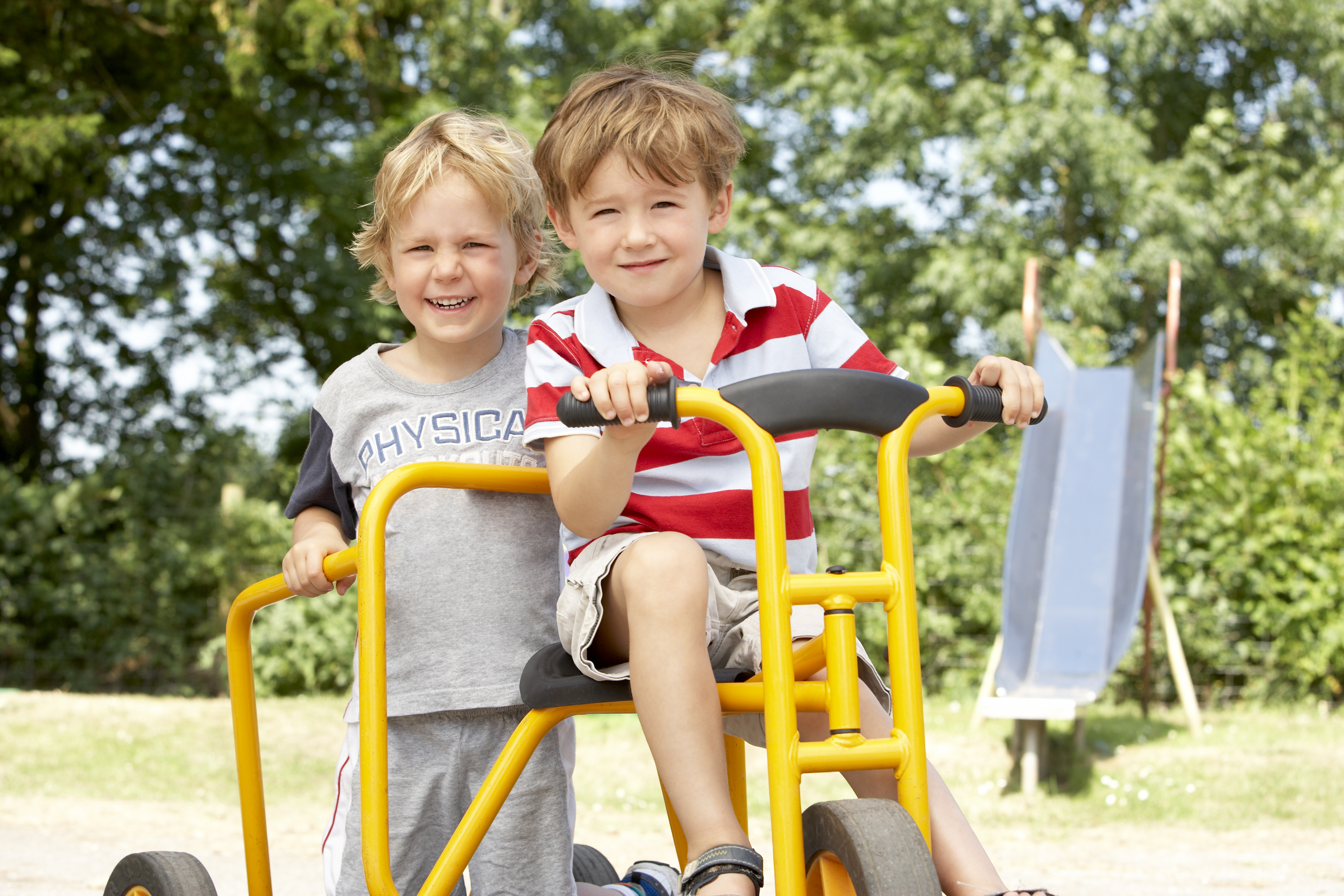 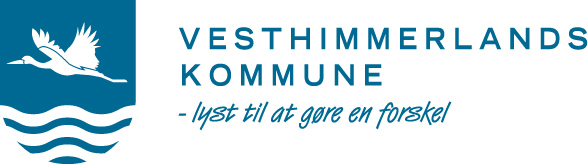 Uanmeldt tilsynI kommunale og private daginstitutionerNavnet på daginstitution: Mariehønen Fjelsø, Knabervej 112, 9620 AalestrupBesøgsdato: 27. juni 2019 Besøgstid fra kl. 14.15 – 16.15Pædagoger/personale til stede: 5 medarbejdereDe observerede børns alder: 0 – 6 årAntal observerede børn på dagen: AlleSamlet antal børn i daginstitutionen: 8 vuggestuebørn og 16 børnehavebørnAnden relevant information:Mariehønens børn har adgang til at benytte SFO’ens lokaler, i det omfang SFO’en ikke selv skal bruge dem. Lokalerne ligger i umiddelbar tilknytning til Mariehønens lokaler.Formålet med tilsynetFormålet med tilsynet i Vesthimmerlands kommune er at sikre, at de mål og rammer, som kommunalbestyrelsen har fastsat efter dagtilbudslovens § 3, efterleves i den pædagogiske praksis i dagtilbuddene.Tilsynet skal ses som led i kommunalbestyrelsens forpligtigelse til at sikre og udvikle kvaliteten på dagtilbudsområdet, dels generelt for alle dagtilbud i kommunen og dels som et led i udviklingen af enkelte dagtilbud i kommunen.Tilsynet omfatter alle dagtilbud med kommunal finansiering.Rammer for tilsynet I henhold til Vesthimmerlands kommunes rammer for tilsyn i daginstitutioner, føres der ét uanmeldt tilsyn i ulige år i alle kommunale og private daginstitutioner. Rammerne for tilsynet kan findes på www.vesthimmerland.dk.Overordnet tilbagemelding på det uanmeldte tilsynPå dette uanmeldte tilsyn har der været fokus på kvaliteten af det pædagogiske miljø i daginstitutionen, særligt de fysiske rammer, relationer og lege- og aktivitetsmuligheder. Som vurderingsredskab er anvendt KIDS, der er et dansk vurderingsredskab udviklet af cand. pæd. psych. Charlotte Ringsmose og lektor cand. Psych. Grethe-Kragh-Müller (www.dpf.dk).For de tre udvalgte områder kan der højst scores 270 point og mindst 54:Grøn: 181 – 270 point, vedligeholdelse af indsats, eventuelt med opmærksomhedspunkter.Gul: 91 – 180 point, tilpasning af indsats.Rød: 1 – 90 point, behov for ny/ændret indsats.De konkrete vurderinger af det pædagogiske miljø i dagtilbuddet, er delvis lavet på baggrund af observationer og delvist på baggrund af dialog med de ledere og medarbejdere der var i institutionen på tilsynstidspunktet.Daginstitutionen er vurderet til at være grøn. Det generelle indtryk er, at det er en velfungerende institution i forhold til de områder der har været fokus på i tilsynet. For at opnå høj kvalitet på alle områder, er der umiddelbart udviklingspotentiale på følgende områder:Opmærksomhed på at skabe pædagogiske værksteder der er åbne og tilgængelige for børnene.Opmærksomhed på, at legepladsen også understøtter finmotoriske aktiviteter.Opmærksomhed på, at materialer og legetøj til finmotoriske aktiviteter er tilgængelige for børnene, så de ikke behøver at bede de voksne om dem.Opmærksomhed på, børnenes perspektiv i vokseninitierede aktiviteter.Opmærksomhed på børnenes indflydelse i vokseninitierede aktiviteter.Tilsynsførendes navn __________________________________________________Dato og underskrift _____________________________________________________Leder af daginstitution navn ______________________________________________Dato og underskrift _____________________________________________________